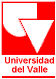 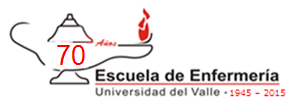 Oferta y Demanda de Estudios de Posgrado en EnfermeríaEspecializaciones y Maestría PreinscripciónSi Usted está interesada en alguno de los programas que ofrece la Escuela de Enfermería, por favor llene el formato y envíelo a los correos que aparecen en esta hoja. En cuanto se abran inscripciones le avisaremos.Nombre: ___________________________________________________Fecha: __________________Institución donde labora: ______________________________________________________________Cargo:    ____________________________________________________________________________Dirección Laboral: _________________________________________	Ciudad: _________________Teléfono: _______________________  E-mail:   ____________________________________________Dirección Residencia_____________________________________ 	Ciudad:__________________Teléfono: _____________________ Celular: ________________________ Fax:___________________Correo electrónico____________________________________________________________________Enviar por fax: 2 518 56 99  o A.A. 25360, Cali-Colombia. postgrado.enfermeria@correounivalle.edu.co  enfermería@correounivalle.edu.co -  egresadas.enfermeria.univalle@gmail.comEspecializaciones que ofrece la Escuela de Enfermería: Enfermería Nefrológica		Enfermería Neonatal			Enfermería Materno Perinatal	Cuidado Crítico del Adulto		Heridas y Ostomías			Salud Mental y Psiquiatría	Cuidado Crítico Pediátrico	Está usted interesado(a) en alguna de las que ofrece la Escuela de Enfermería?Si                         No¿Cuál? __________________________________________________________________________Las  especializaciones que se ofrece tienen una duración de 3 semestres, conducentes a título de especialista.¿Otra Especialización de su interés?       		   ¿Cuál?__________________________________________________________________________¿En qué otras áreas considera usted se debería diversificar la oferta de especializaciones?_______________________________________________________________________________________________________________________________________________________________________________________________________________________________________Las Maestrías son programas académicos en los cuales se destaca el componente de investigación o de profundización en un área del conocimiento.  de Enfermería ofrece  en Enfermería en investigación, en tres campos de énfasis: Cuidado Materno Infantil, Cuidado al Adulto y Anciano y Cuidado al Niño. Este programa se desarrolla durante 28 meses con modalidad a distancia. Está usted interesada(o) en alguno de los actuales programas de ?Si                      No¿Cuál?Cuidado al Adulto y Anciano 	_____  Cuidado Materno Infantil		_____ Cuidado al Niño 			_____¿Está interesada (o) en otra Maestría?                           ¿Cuál?________________________________________________________________________________________________________________________________________________________________¿Por qué medio se enteró del ofrecimiento del Programa? ______________________________________________________________________________________________________________________¡Agradecemos su colaboración!MCT/2013